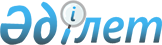 Атырау қалалық әкімдігінің кейбір қаулыларының күші жойылды деп тану туралыАтырау облысы Атырау қаласы әкімінің 2024 жылғы 28 наурыздағы № 563 қаулысы. Атырау облысының Әділет департаментінде 2024 жылғы 29 наурызда № 5167-06 болып тіркелді
      "Құқықтық актілер туралы" Қазақстан Республикасының Заңының 27-бабына сәйкес Атырау қаласының әкімдігі ҚАУЛЫ ЕТЕДІ:
      1. Атырау қаласы әкімдігінің 2016 жылғы 25 қарашадағы № 1578 "Атырау қаласында ата-анасынан кәмелеттік жасқа толғанға дейін айырылған немесе ата-анасының қамқорлығынсыз қалған, білім беру ұйымдарының түлектері болып табылатын жастар қатарындағы азаматтарды жұмысқа орналастыру үшін жұмыс орындарынан квота белгілеу туралы" (Нормативтік құқықтық актілерді мемлекеттік тіркеу тізілімінде № 3730 болып тіркелген) және 2017 жылғы 9 тамыздағы № 1591 "Атырау қалалық әкімдігінің 2016 жылғы 25 қарашадағы № 1578 "Атырау қаласында пробация қызметінің есебінде тұрған адамдарды, бас бостандығынан айыру орындарынан босатылған адамдарды, кәмелеттік жасқа толғанға дейін ата-анасынан айырылған немесе ата-анасының қамқорлығынсыз қалған жастар қатарындағы білім беру ұйымдарының түлектері болып табылатын азаматтарды жұмысқа орналастыру үшін квота белгілеу туралы" қаулысына өзгерістер енгізу туралы" (Нормативтік құқықтық актілерді мемлекеттік тіркеу тізілімінде № 3943 болып тіркелген) кейбір қаулыларының күші жойылды деп танылсын.
      2. Осы қаулының орындалуын бақылау Атырау қаласы әкімінің жетекшілік ететін орынбасарына жүктелсін.
      Осы қаулы оның алғашқы ресми жарияланған күнінен кейін күнтізбелік он күн өткен соң қолданысқа енгізіледі.
					© 2012. Қазақстан Республикасы Әділет министрлігінің «Қазақстан Республикасының Заңнама және құқықтық ақпарат институты» ШЖҚ РМК
				
      Атырау қаласының әкімі

Ш. Кейкин
